Key Person InformationWe will allocate your child their key person by the end of September.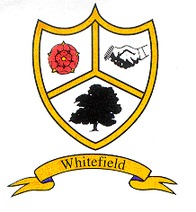 Early Years, Foundation StageReception Class Ages 4-5What is a key personWhen is the key person available?Our Ethos: A key person has special responsibilities for working with a small number of children, giving them the reassurance to feel safe and cared for and building relationships with their parents.Your key person should be available at:-dropping off timepicking up timesparents’ eveningsAt Whitefield, we help our school community to be the best they can be, striving for academic excellence within our safe, happy and positive environment.The key person will:help your child settle inhelp your child to feel confident and safemeet the needs of your childrecord the development and progress of your childsupport the transition between nursery and reception and later the transition between reception and key stage one.If:you have any concerns regarding your child and feel the need for a personal appointment other than the above timesor you would like to speak to the classteacher, please contact the school on 01772 744449We enable self-belief, care and respect for all; learning together to be proud of every achievement reached.